Vadovaudamasi Lietuvos Respublikos vietos savivaldos įstatymo 16 straipsnio 2 dalies 37 punktu, Lietuvos Respublikos socialinių paslaugų įstatymo 13 straipsnio 4 dalies 3 punktu, Mokėjimo už socialines paslaugas tvarkos aprašu, patvirtintu Lietuvos Respublikos Vyriausybės 2006 m. birželio 14 d. nutarimu Nr. 583 "Dėl mokėjimo už socialines paslaugas tvarkos aprašo patvirtinimo" ir atsižvelgdama į Pagėgių savivaldybės šeimos gerovės centro 2021 m. liepos 23 d. raštą Nr. S-57 „Dėl savarankiško gyvenimo namų paslaugos kainos nustatymo“, Pagėgių savivaldybės taryba n u s p r e n d ž i a:Nustatyti Pagėgių savivaldybės šeimos gerovės centro savarankiško gyvenimo namų paslaugos kainą vienam asmeniui − 12,97 euro už parą. Šis sprendimas įsigalioja nuo 2021 m. rugsėjo 1 d.3. Sprendimą paskelbti Pagėgių savivaldybės internetosvetainėje www.pagegiai.lt.Šis sprendimas gali būti skundžiamas Regionų apygardos administracinio teismo Klaipėdos rūmams (Galinio Pylimo g. 9, 91230 Klaipėda) Lietuvos Respublikos administracinių bylų teisenos įstatymo nustatyta tvarka per 1 (vieną) mėnesį nuo sprendimo paskelbimo ar įteikimo suinteresuotiems asmenims dienos.Savivaldybės meras				            Vaidas Bendaravičius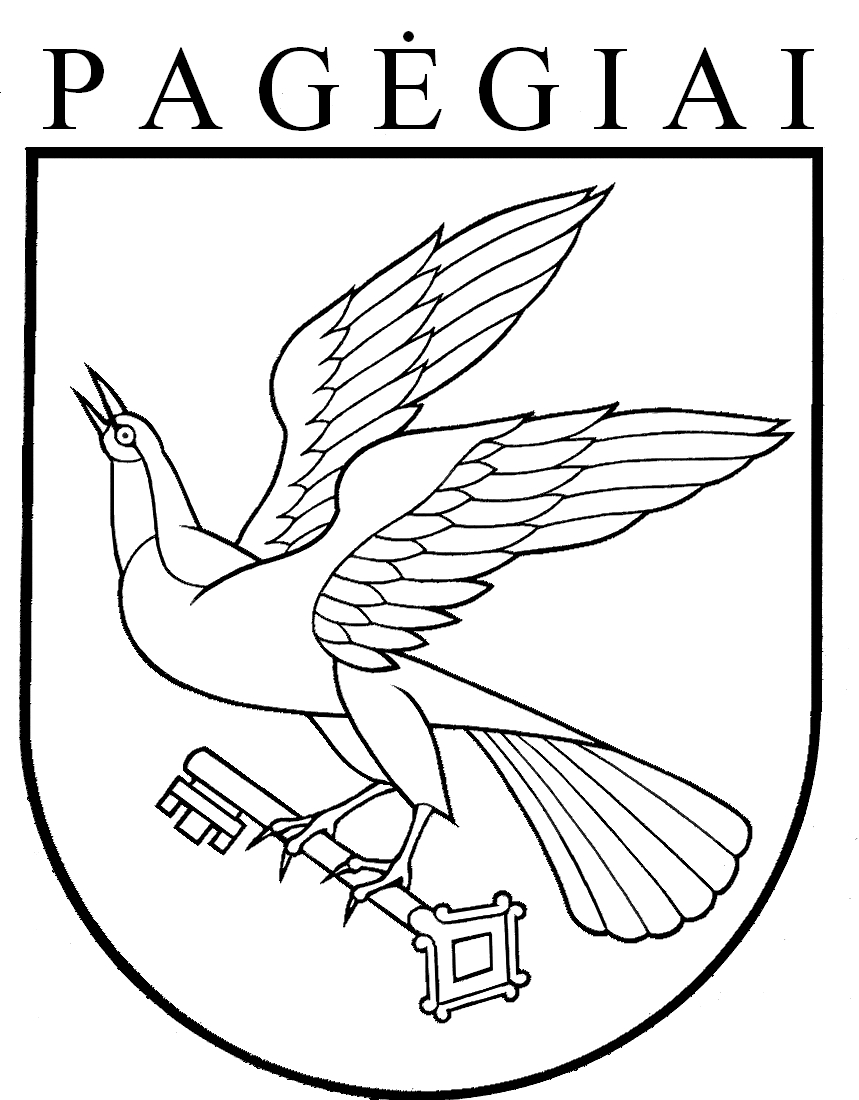 Pagėgių savivaldybės tarybasprendimasDėl pagėgių savivaldybės ŠEIMOS GEROVĖS CENTRO SAVARANKIŠKO GYVENIMO NAMŲ PASLAUGOS KAINOS nustatymo2021 m. rugpjūčio 12 d. Nr. T-148Pagėgiai